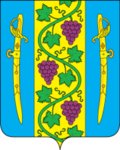 АДМИНИСТРАЦИЯ  ВЫШЕСТЕБЛИЕВСКОГО СЕЛЬСКОГО ПОСЕЛЕНИЯ ТЕМРЮКСКОГО РАЙОНАПОСТАНОВЛЕНИЕот 08.02.2021 г.                                                                                                      № 15             станица ВышестеблиевскаяО признании утратившим силу постановления администрации Вышестеблиевского сельского поселения Темрюкского района от 20 мая 2019 года № 90 «Об утверждении Положения по применению инициативного бюджетирования в Вышестеблиевском сельском поселение
Темрюкского района»В соответствии со ст. 26.1 Федерального закона от 6 октября 2003 года № 131-ФЗ «Об общих принципах организации местного самоуправления в Российской Федерации»,  в связи с приведением в соответствие с действующим законодательством Российской Федерации   п о с т а н о в л я ю:1. Признать утратившим силу постановление администрации Вышестеблиевского сельского поселения Темрюкского района от от 20 мая 2019 года № 90 «Об утверждении Положения по применению инициативного бюджетирования в Вышестеблиевском сельском поселение
Темрюкского района».2. Общему отделу (Бедакова) официально опубликовать настоящее постановление в периодическом печатном издании газете Темрюкского района «Тамань» и официально опубликовать (разместить) на официальном сайте муниципального образования Темрюкский район в информационно-телекоммуникационной сети «Интернет», на официальном сайте администрации Вышестеблиевского сельского поселения Темрюкского района.3. Контроль за выполнением постановления возложить на начальника финансового отдела администрации Вышестеблиевского сельского поселения Темрюкский район А.Ю. Лобыцина.4. Постановление вступает в силу со дня его официального опубликования.Глава Вышестеблиевского сельскогопоселения Темрюкского района                                                          П.К. Хаджиди